KLASA: 023-01/22-02/18URBROJ: 238/27-159-01-02/01-22-2Samobor, 29.09.2022.g.Trgovačko društvo Komunalac d.o.o., Samobor, Ulica 151. samoborske brigade HV 2 temeljem Odluke direktora Društva, KLASA: 023-01/22-02/18, URBROJ: 238/27-159-01-02/01-22-1 od 29.09.2022.g.  raspisujeJAVNI NATJEČAJProdaje se sljedeća imovina:a.)  RENAULT KERAX 420 DCI 6x4 utovarivač kontejneraVrsta vozila: teretno voziloOblik karoserije: teretno vozilo s podizačem za kontejnerOsnovna namjena: za prijevoz kontejnera		 Registarske oznake: ZG 613-TBMarka i tip vozila: RENAULT KERAX 420 DCIBroj šasije:VF633DVC000105369Boja: žutaObujam motora:11000 cm²Stanje putomjera: 392.841 km							 Registrirano do: 26.07.2022.g.Godina proizvodnje: 2005.U prometu od: 26.07.2005. Dodatna oprema: podizač za kontejnere PALFINGERVozilo je u voznom stanju, tehnički ispravnom stanju, radno sposobno. Početna cijena: 196.428,67 kn + PDV		  26.070,56 EUR + PDV 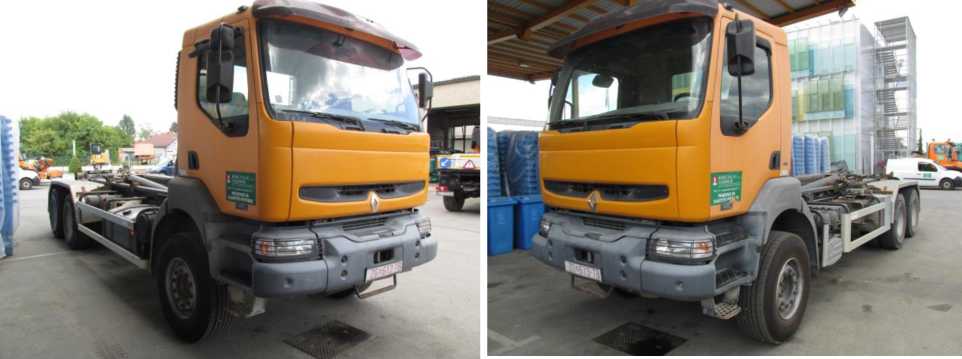 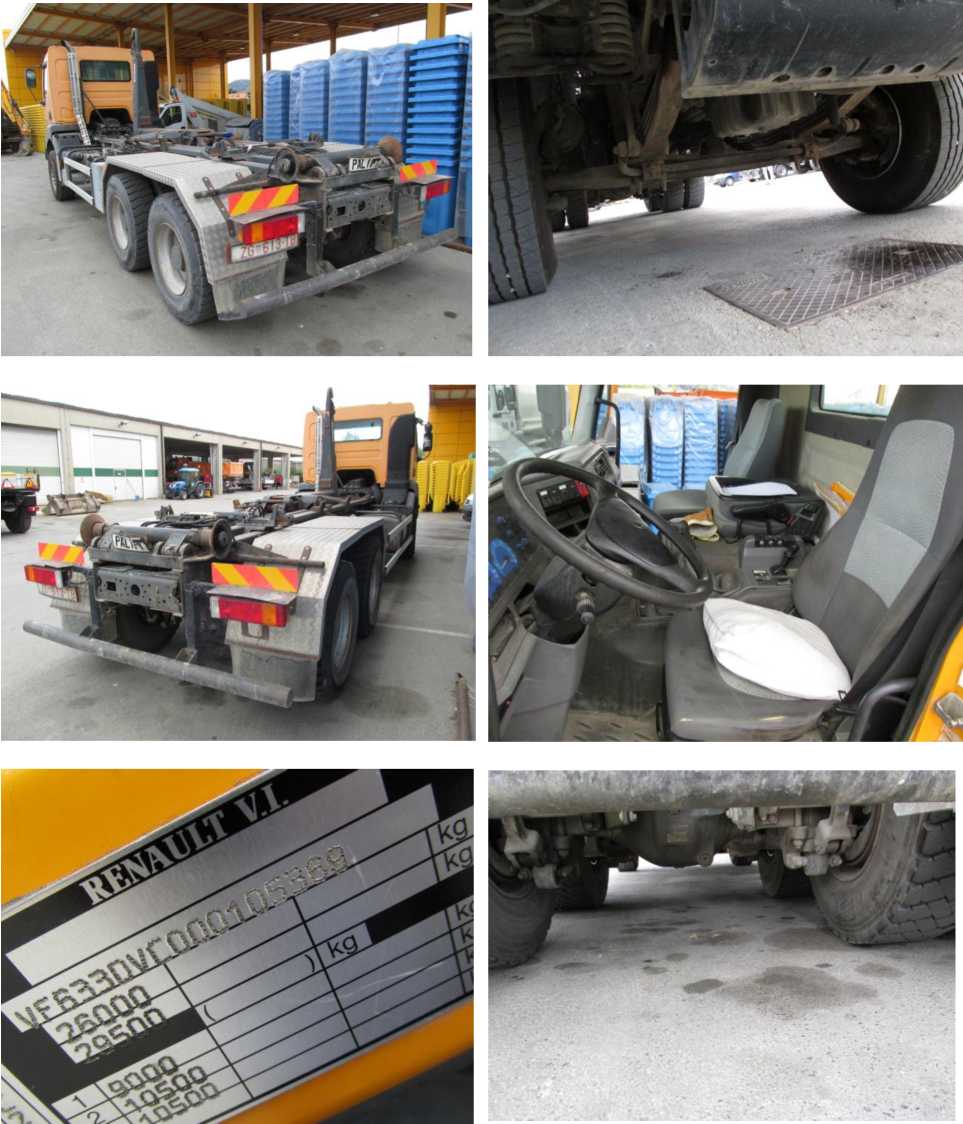 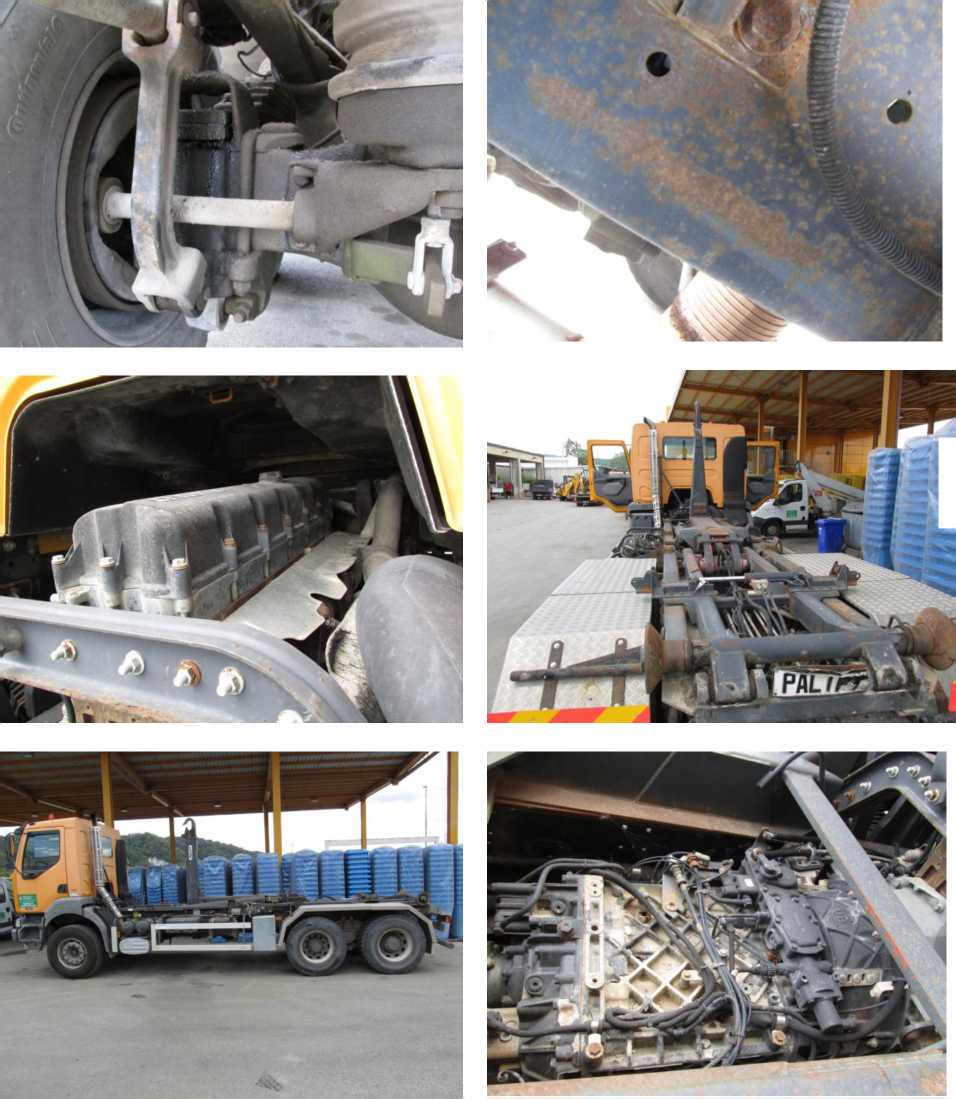 NAČIN I UVJETI KUPOPRODAJEImovina iz točke 1. ovog javnog natječaja kupuje se po sistemu viđeno-kupljeno. Zainteresirani natjecatelji mogu pogledati vozilo/stroj svaki radni dan od 7,00 - 15,00 sati na lokaciji sjedišta prodavatelja Ulica 151. samoborske brigade HV 2 u Samoboru, te prethodno nazvati radi dogovora Voditelja Službe održavanja vozila, Krešu Obranića, na broj mobitela: 091 3362-528 i Voditelja odjela nabave, Nikolu Tkaleca, na broj mobitela: 091 2838-562.SADRŽAJ PONUDE	Ponuda mora sadržavati:podatke o ponuditelju: ime i prezime, osnovni identifikacijski broj (OIB) i adresu za fizičke osobe, odnosno naziv tvrtke, sjedište i osnovni identifikacijski broj (OIB) za pravne osobe, izvadak iz sudskog ili obrtnog registra ili  preslika osobne iskaznice za fizičke osobe,ime i prezime osobe za kontakt s brojem telefona, mobitela ili e-mail adrese,naznaku da se ponuda odnosi na kupnju vozila/stroja (navesti na koje se odnosi),jedinična cijena za predmet kupoprodaje s PDV-om.Imovina iz točke 1. ovog javnog natječaja prodaje se prikupljanjem pisanih ponuda putem zatvorenih omotnica dostavljenih neposredno ili poštom preporučeno na adresu:              Komunalac d.o.o.	 Samobor, Ulica 151. samoborske brigade HV 2             uz naznaku „Ponuda za kupnju TERETNO VOZILO RENAULT KERAX, 	REG. ZG 613-TB- ne otvarati“, Rok za dostavu ponuda 14.10.2022. godine do 12,00 sati.KRITERIJI KUPOPRODAJE I IZBOR NAJPOVOLJNIJE PONUDEKriterij odabira najpovoljnije ponude je, uz ispunjenje uvjeta iz ovog natječaja, najviša ponuđena cijena. Ukoliko pristignu dvije identične ponude s istim iznosom ponuđene cijene, odabrati će se prvo pristigla ponuda. S najpovoljnijim ponuditeljem sklopit će se ugovor o kupoprodaji ili će mu biti ispostavljen račun. Sve troškove prijenosa na drugu osobu i ostale moguće troškove snosi najpovoljniji ponuditelj.Odabrani najpovoljniji kupac dužan je sklopiti kupoprodajni ugovor i platiti kupoprodajnu cijenu u roku 15 dana od dana donošenja i objave odluke o rezultatima javnog natječaja. Za imovinu koja ne bude prodana po ovom natječaju, natječaj ostaje otvoren do daljnjega, odnosno do odabira najpovoljnijeg ponuditelja pod istim uvjetima iz ovog natječaja.Direktor Društva zadržava pravo poništaja javnog natječaja i pravo ne prihvatiti ponudu niti jednog natjecatelja, bez obrazloženja.                                                       	         KOMUNALAC d.o.o.		    	           Direktor:                                                                                                                                                                                               Renato Raguž, dipl.ing.stroj.